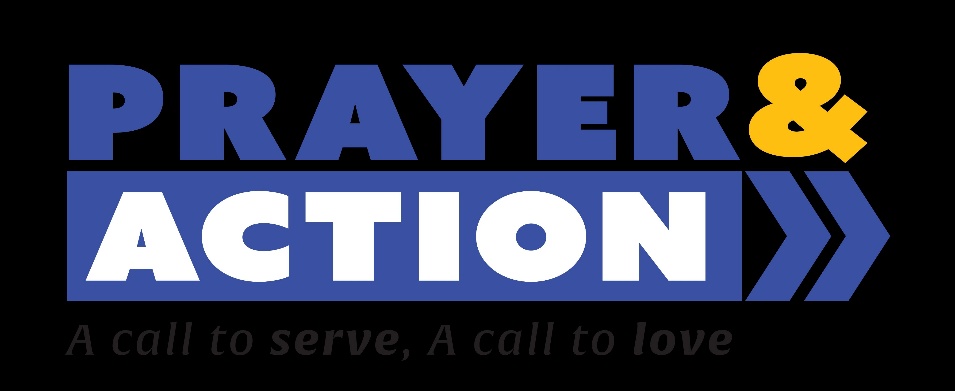 Can we please borrow; or may you donate:Ladders Paint (primer, metal primer, non-oil)Paint buckets, paint pailsPaint rollers, brushes, roller trays, roller extensionsAsbestos protection (brushes, sealer)Tubs (for each crew)Scrapers Chainsaws; Chainsaw gas containersLoppers and clippers, extension loppers (trimming)Hammers, nails, drill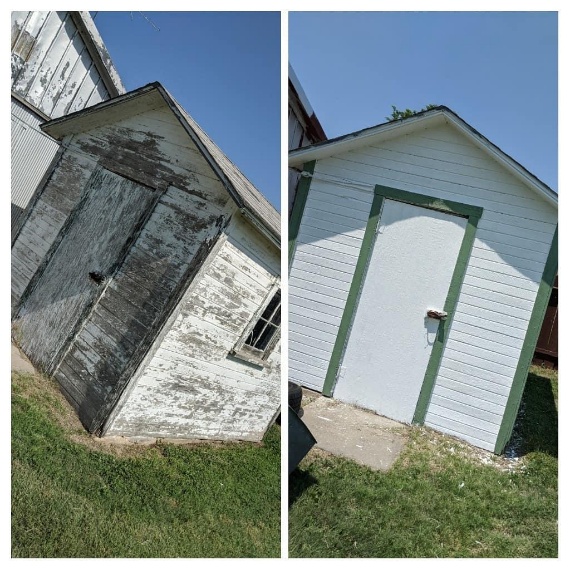 Rakes (leaf and hard)ShovelsRags, brushes for cleaning dirt Painters tape Trash cans Caulking WheelbarrowsGlovesTrailerAnything helps! For more information please contact Fr. Martin at the Parish Office